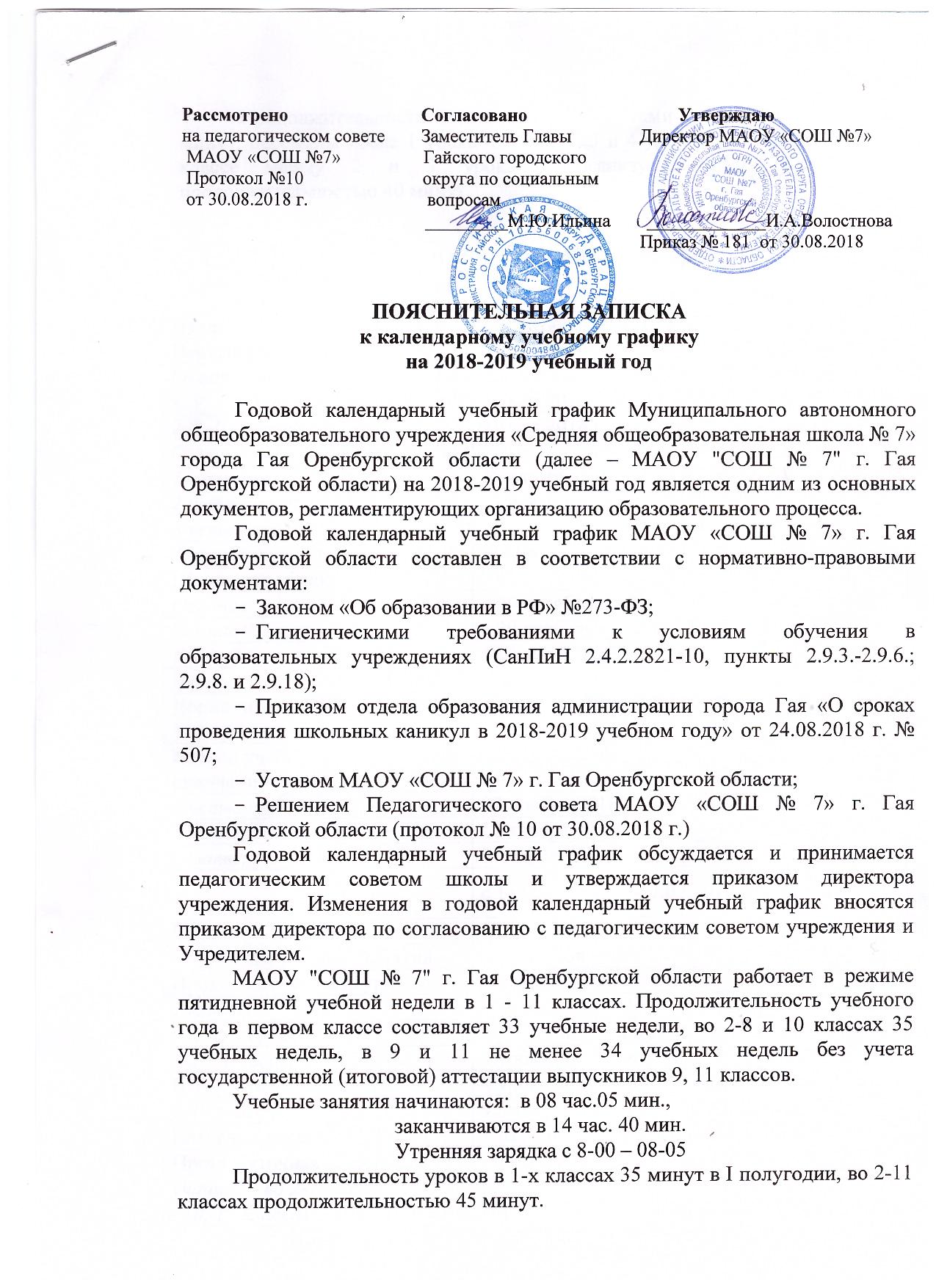 Продолжительность перемен между уроками составляет не менее 10 минут, перемены после 1 урока -20 минут, 3 и 4 уроков - 15 минут. В первом классе между 2 и 3 уроками организуется динамическая пауза продолжительностью 40 минут.Календарный учебный графикОрганизация УВПСрокиСрокиНачало учебного года01 сентября 2018 г.01 сентября 2018 г.Первый учебный день 03 сентября 2018 г.03 сентября 2018 г.Окончание учебного года:1, 9, 11 классы25 мая 2018 г.25 мая 2018 г.2-8, 10 классы31 мая 2018 г.31 мая 2018 г.Окончание учебных четвертей:1 четверть28 октября 2018 г.28 октября 2018 г.2 четверть28 декабря 2018 г.28 декабря 2018 г.3 четверть22 марта 2019 г.22 марта 2019 г.4 четверть31 мая 2019 г.31 мая 2019 г.Школьные каникулы:Осенние с 29 октября по 06 ноября 2018г.с 29 октября по 06 ноября 2018г.Зимние с 29 декабря 2018  по 09 января 2019 г.с 29 декабря 2018  по 09 января 2019 г.Весенние с 23 марта по 31 марта 2019 г.с 23 марта по 31 марта 2019 г.Летние с 01 июня 2019 г. по 31 августа 2019 г.с 01 июня 2019 г. по 31 августа 2019 г.Дополнительные каникулы в 1классахс 11.02.2019 г.по 17.02.2019 г.с 11.02.2019 г.по 17.02.2019 г.Начало учебных занятий по окончании каникул:2 четверть07 ноября 2018 г.07 ноября 2018 г.3 четверть10 января 2019 г.10 января 2019 г.4 четверть01 апреля 2019 г.01 апреля 2019 г.Дополнительные каникулы для 1-х классовс 11.02.2019 г.по 17.02.2019 г.с 11.02.2019 г.по 17.02.2019 г.Начало учебных занятий08.00 часов08.00 часовОкончание учебных занятий14.25 часов14.25 часовПродолжительность урока:1 классы:В 1 четверти3 урока по 35 минут каждый;3 урока по 35 минут каждый;Во 2 четверти4 урока по 35 минут каждый4 урока по 35 минут каждыйВ 3-4 четверти4 урока по 40 минут каждый4 урока по 40 минут каждый2-11 классы45 минут 45 минут Классные часы1 раз в неделю 1 раз в неделю Промежуточная аттестация: учащихся во 2-9 классахПо итогам каждой четверти По итогам каждой четверти в 1  в 10, 11 классахПо итогам полугодия По итогам полугодия Расписание звонков№ урокаВремя уроков1 класс80  -  805   утренняя зарядка1 класс18.05-8.401 класс29.00-9.351 класс310.15-10.551 класс411.10-11.451 класс511.55-12.302-11 классы80  -  805   утренняя зарядка2-11 классы1 805  -  850   2-11 классы2910  -  955  2-11 классы31010  -  1055  2-11 классы41110  -  1155 2-11 классы51205  -  1250    2-11 классы61300  -1345   2-11 классы71355  -  1440  Военно-полевые сборы май 2019 г. май 2019 г. Государственная (итоговая) аттестация выпускников 9 классовс 25 мая по 26 июня 2019 г. с 25 мая по 26 июня 2019 г. Единый государственный экзаменс 25 мая по 24 июня 2019 годас 25 мая по 24 июня 2019 годаПродолжительность учебного года1 класс – 33 учебные недели.2-8 классы,10 классы – 34 учебных недели.9 классы – 36 учебных недель (с учетом итоговой государственной аттестации)11 классы – 37 учебных недель (с учетом проведения ЕГЭ)1 класс – 33 учебные недели.2-8 классы,10 классы – 34 учебных недели.9 классы – 36 учебных недель (с учетом итоговой государственной аттестации)11 классы – 37 учебных недель (с учетом проведения ЕГЭ)